ΤΕΙ ΚΕΝΤΡΙΚΗΣ ΜΑΚΕΔΟΝΙΑΣΤΜΗΜΑ ΜΗΧΑΝΙΚΩΝ ΠΛΗΡΟΦΟΡΙΚΗΣ Τ.Ε.ΤΟΜΕΑΣ ΑΡΧΙΤΕΚΤΟΝΙΚΗΣ ΥΠΟΛΟΓΙΣΤΩΝ ΚΑΙ ΒΙΟΜΗΧΑΝΙΚΩΝ ΕΦΑΡΜΟΓΩΝΕΞΕΤΑΣΕΙΣ ΠΕΡΙΟΔΟΥ ΣΕΠΤΕΜΒΡΙΟΥ ΣΤΟ ΜΑΘΗΜΑΠΡΟΗΓΜΕΝΑ ΨΗΦΙΑΚΑ ΣΥΣΤΗΜΑΤΑΟΜΑΔΑ ΒΘέμα 1Α. Να γράψετε κώδικα σε γλώσσα VHDL για να υλοποιήσετε την παρακάτω λογική συνάρτηση τριών μεταβλητών εισόδου, σε προγραμματιζόμενη λογική διάταξη. (Μονάδες 1,5)Β. Να αναγνωρίσετε το παρακάτω κύκλωμα και να γράψετε κώδικα σε VHDL που να το υλοποιεί (Μονάδες 1,5):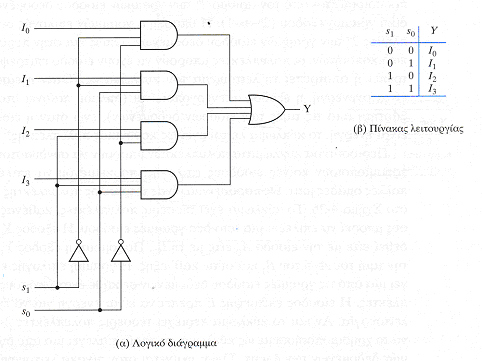 Γ. Να σχεδιάσετε σε γλώσσα VHDL κύκλωμα συγκριτή μη προσημασμένων αριθμών 4-bit (Μονάδες 1,5).Θέμα 2Α. Να αναγνωρίσετε με ακρίβεια τη λειτουργία του παρακάτω κυκλώματος (Μον. 1).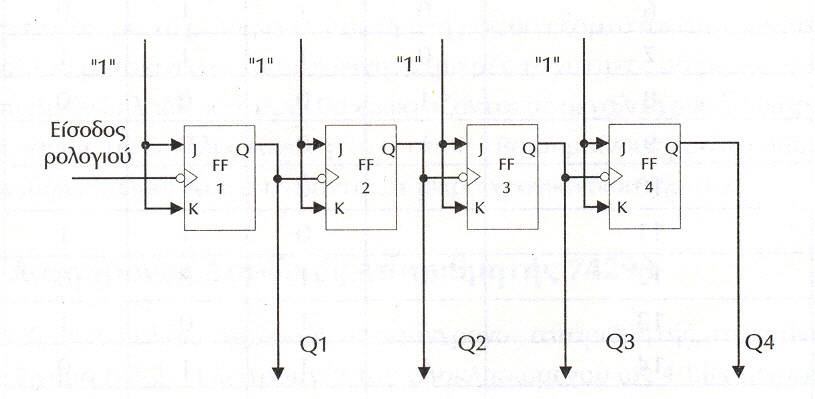 Β. Να γράψετε κώδικα VHDL που να υλοποιεί την παραπάνω λειτουργία σε προγραμματιζόμενη λογική διάταξη (Μονάδες 2).Θέμα 3Να περιγράψετε τη λειτουργία και να δώσετε το κυκλωματικό σύμβολο του απομονωτή τριών καταστάσεων (Μονάδα 0,5).Σε τι διαφέρει η μακροκυψελίδα διάταξης CPLD από το λογικό κελί διάταξης FPGA (Μον. 1).Να σχεδιάσετε το γενικό διάγραμμα μνήμης ROM με τρανζίστορ MOSFET (Μον. 1).CΒΑY00010010010101101001101111001111